               Pozvánka na veřejné zasedání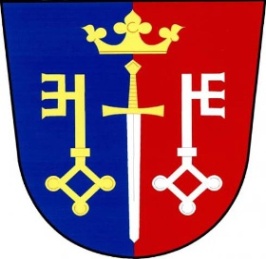                        obecního zastupitelstva Českých Petrovickonané dne: 10. 12. 2022 od 18:00 hod	 	místo: Horská chata Na RozcestíProgram: Návrh rozpočtu na rok 2023Smlouva o smlouvě budoucí s ČEZ DistribuceRůzné: 	Zpráva z Valné hromady honebního společenstva PastvinyZhodnocení roku 2022Plán investic na rok 2023     4. Slavnostní posezení s členy místních organizací a pozvanými hostyV Českých Petrovicích dne: 5. 12. 2022							starosta																            Luboš Lux	